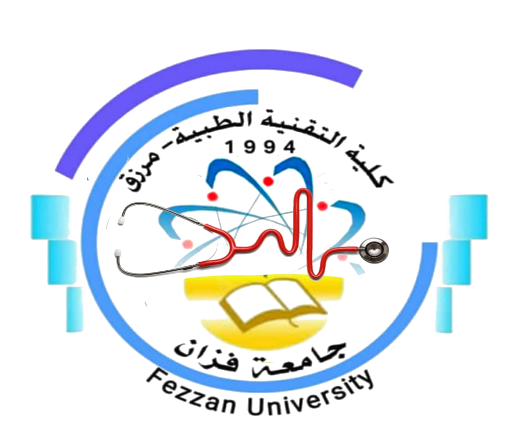 كلية التقنية الطبية/ مرزقنموذج توصيف مقرر دراسيأهداف المقرر يهدف المقرر لتعليم الطلاب أهمية مراقبة الجودة خاصة في مراقبة وتقييم وصيانة المعدات لتحقيق الأداء الأمثل والاستقرار. يكون لدى الطالب الفهم العام لأهمية مراقبة الجودة في التصوير الطبي من خلال معايير محددة مسبقًا لتقليل تعرض المريض للإشعاع.  تحسين استخدام وقت الموظفين وكذلك تقييم مستمر للمتغيرات التي يمكن أن تؤثر على جودة الصورة والتشخيص.محتوى المقرر طرق التدريسمحاضراتحلقات النقاشتقاريــــرزيارات ميدانيةطرق التقييمالمراجع والدورياترئيس القسم: د. مؤمن عابدو الخير                                   منسق الجودة بالقسم : أ. زينب علي يوسفمراجعة رئيس قسم الجودة : أ . خديجة عبدالسلام سعد1اسم البرنامج التعليميالجودة والرقابة بالأشعة ( RT706)2منسق المقررأ. هاني ديولوكوز3القسم / الشعبة التي تقدم البرنامجتقنية الاشعة  4الأقسام العلمية ذات العلاقة بالبرنامجلا يوجد5الساعات الدراسية للمقرر12 ساعة6اللغة المستخدمة في العملية التعليميةالانجليزية7السنة الدراسية / الفصل الدراسيالفصل السابع8تاريخ وجهة اعتماد المقرر2011/ 2012 - جامعة سبهاالموضوع العلميعدد الساعاتمحاضرةمعملتمارينOverview and Introduction Definitions of Quality Assurance and Quality ControlDefinition of Radiological TermsGoal of Quality Control and Quality Assurance11------Difference between QC and QARequirements of a Quality Assurance and Quality Control Importance of Quality Control in RadiologyQuality Control Techniques11------The Quality Control ProcessEquipment selectionAcceptance TestingQuality ControlDocumentation11------Importance of Quality AssurancePrinciples of QAQuality Assurance ProgramsGoal of a Radiology Quality Assurance ProgramBenefits of QA11------Radilogy Department Quality Asurance CommitteeRadiology Department QA ProgramQA Personnel TrainingQC TechnologistDuties and Responsibilities of a Radiology Technician11------Guide for Radiation SafetyPurposeRadiation Safety ResponsibilityManual & Equipment RecordsProcessor and Sensitometer Logs11------Radiation Safety Policies and ProceduresEquipment MonitoringPurchase SpecificationEquipment Acceptance &  Testing11------Darkroom Quality Control and EntrancesStandard DarkroomCare of Films &Film RacksCassettes And Screens and Safelight11------Conduct of Film AnalysisRepeat Analysis11------Reject- Repeat Analysis Causal- Repeat Rate      11------Artifacts11------X-ray Facility Tips11------ر.مطرق التقييمتاريخ التقييمالنسبة المئوية1الامتحان نصفي أولالأسبوع الخامس20%2الامتحان نصفي ثانيالأسبوع العاشر     20%3الامتحان نهائيالأسبوع السادس عشر60%100 %عنوان المراجعالناشرالنسخةالمؤلفمكان تواجدهاالكتب الدراسية المقررةCommision of Higher Education, Republic of the PhilippinesCMO NO. 18 Policies, Standards and Guidelines for Radiologic Technology Education,Series of 2006 No. 19 Quality Assurance Program for Comouted Tomography: Diagnostic and Therapy ApplicationsInternational Atomic Energy Agency, Veena Austria 2012American Association of Physicists in Medicine Quality Control in Diagnostic Radiology, Medical Physics Publishing, 2002Stevens, Andrea Trigg. Compliance Guidance for Computed Tomography Quality Control  A Guide for Technologists. New York: McGraw-Hill, 2001.Commision of Higher Education, Republic of the PhilippinesCMO NO. 18 Policies, Standards and Guidelines for Radiologic Technology Education,Series of 2006 No. 19 Quality Assurance Program for Comouted Tomography: Diagnostic and Therapy ApplicationsInternational Atomic Energy Agency, Veena Austria 2012American Association of Physicists in Medicine Quality Control in Diagnostic Radiology, Medical Physics Publishing, 2002Stevens, Andrea Trigg. Compliance Guidance for Computed Tomography Quality Control  A Guide for Technologists. New York: McGraw-Hill, 2001.Commision of Higher Education, Republic of the PhilippinesCMO NO. 18 Policies, Standards and Guidelines for Radiologic Technology Education,Series of 2006 No. 19 Quality Assurance Program for Comouted Tomography: Diagnostic and Therapy ApplicationsInternational Atomic Energy Agency, Veena Austria 2012American Association of Physicists in Medicine Quality Control in Diagnostic Radiology, Medical Physics Publishing, 2002Stevens, Andrea Trigg. Compliance Guidance for Computed Tomography Quality Control  A Guide for Technologists. New York: McGraw-Hill, 2001.Commision of Higher Education, Republic of the PhilippinesCMO NO. 18 Policies, Standards and Guidelines for Radiologic Technology Education,Series of 2006 No. 19 Quality Assurance Program for Comouted Tomography: Diagnostic and Therapy ApplicationsInternational Atomic Energy Agency, Veena Austria 2012American Association of Physicists in Medicine Quality Control in Diagnostic Radiology, Medical Physics Publishing, 2002Stevens, Andrea Trigg. Compliance Guidance for Computed Tomography Quality Control  A Guide for Technologists. New York: McGraw-Hill, 2001.